SCIENCE 9 – ANIMAL VS PLANT CELL CYCLE – October 17, 2016   Name: ________________PART A - Below are pictorial representations of the phases of an animal cell cycle including interphase and cell division (mitosis and cytokinesis).INSTRUCTIONS:  Name the phases of mitosis - Prophase (early/late), Metaphase, Anaphase, Telophase (early/late) and cytokinesis below.   (NOTE: THEY ARE NOT IN THE PROPER ORDER).Provide a summary for each of the phases in the spaces provided.PART B - Below are pictorial representations of the phases of a plant cell cycle including interphase and cell division (mitosis and cytokinesis).INSTRUCTIONS:  Name the phases of mitosis - Prophase (early/late), Metaphase, Anaphase, Telophase (early/late) and cytokinesis below.   (NOTE: THEY ARE NOT IN THE PROPER ORDER).Provide a summary for each of the phases in the spaces provided.ANIMAL CELL CYCLEANIMAL CELL CYCLESTAGE NAME AND PICTORIAL REPRESENTATIONSUMMARYInterphase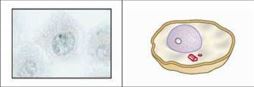 -G1 phase: The cell increases in size (period of growth) and synthesizes new proteins and organelles.-S phase - As the cell prepares for mitosis, the chromosomes replicates during this phase of interphase during the cell cycle.-G2 phase - Organelles and molecules required for cell division are produced and ready to start mitosis (then cytokinesis).PHASE NAME: _____________________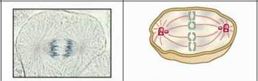 PHASE NAME: _____________________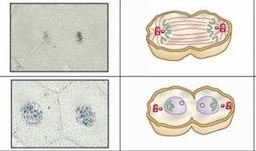 PHASE NAME: _____________________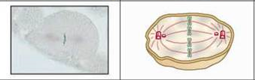 PHASE NAME: ____________________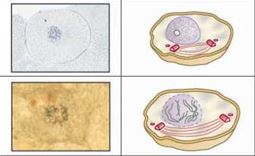 PHASE NAME: _____________________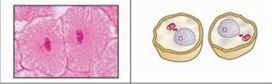 PLANT CELL CYCLEPLANT CELL CYCLESTAGE NAME AND PICTORIAL REPRESENTATIONSUMMARYINTERPHASE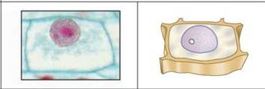 -G1 phase: The cell increases in size (period of growth) and synthesizes new proteins and organelles.-S phase - As the cell prepares for mitosis, the chromosomes replicates during this phase of interphase during the cell cycle.-G2 phase - Organelles and molecules required for cell division are produced and ready to start mitosis (then cytokinesis).PHASE NAME: _____________________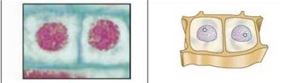 PHASE NAME: _____________________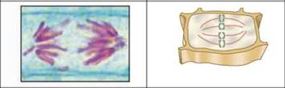 PHASE NAME: _____________________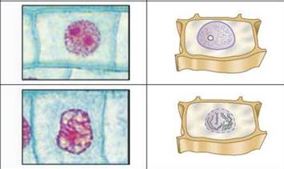 PHASE NAME: _____________________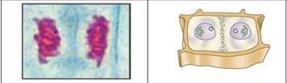 PHASE NAME: _____________________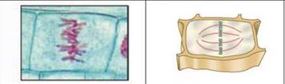 